栗原フォトクラブ　撮影隊　―　2016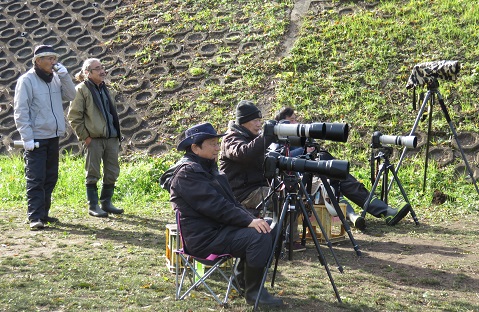 みんな長靴姿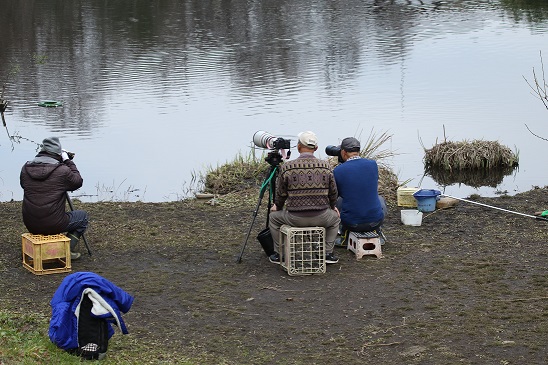 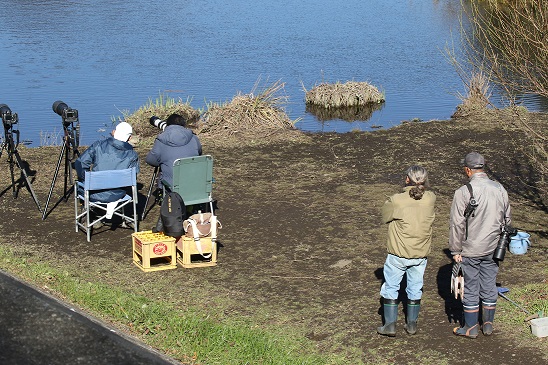 ずいぶん池に近いね、かわせみはどこにくるの？